.#16 count intro: Start on male vocals - No RestartsS1: CROSS, SIDE, CROSS MAMBO (REPEAT OTHER SIDE)S2: SHUFFLE FWD, SHUFFLE FWD (CROSSING MIDLINE), FWD MAMBO, BACK, DRAGS3: ROCK BACK, RCVR, SIDE, BEHIND, SIDE, CROSS, SIDE ROCK, RCVR, CROSS, HINGE 1/4RS4: SWAY R-L, SAILOR STEP, SHUFFLE BACK, TOE BACK, TURN 1/4R*4 count tag at end of wall 2 (12:00)*Ending : Wall 7 (12:00) Dance the first 16 counts ending with "back, drag"... POSE!Contact: info@LizAtkinsonDance.comAsheville, NC, USAHello Summer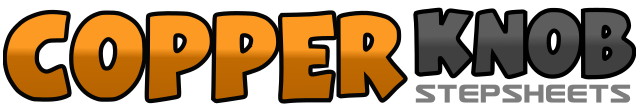 .......Count:32Wall:2Level:High Beginner.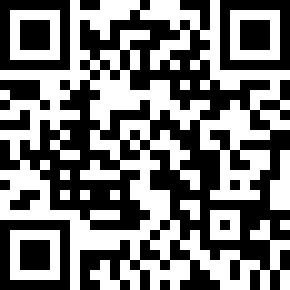 Choreographer:Liz Atkinson (USA) - May 2021Liz Atkinson (USA) - May 2021Liz Atkinson (USA) - May 2021Liz Atkinson (USA) - May 2021Liz Atkinson (USA) - May 2021.Music:Hello Summer - RameezHello Summer - RameezHello Summer - RameezHello Summer - RameezHello Summer - Rameez........1, 2Cross RF over LF, step LF to L side3 & 4Cross rock RF over LF, recover onto LF, step RF beside LF5, 6Cross LF over RF, step RF to R side7 & 8Cross rock LF over RF, recover onto RF, step LF beside RF (12:00)1 & 2Shuffle fwd RF-LF-RF (just crossing the midline to 11:00)3 & 4Shuffle fwd LF-RF-LF (just crossing the midline to 1:00)5 & 6(square up to 12:00) Rock RF fwd, recover onto LF, step RF beside LF7, 8Step LF back, drag RF toward LF (12:00)1 & 2Rock RF back, recover onto LF, step RF to R side3 & 4Step LF behind RF, step RF to R side, step LF over RF5 & 6Rock RF to R side, recover onto LF, cross RF over LF7 & 8Turning 1/4R step back on RF (3:00), step RF to R side, cross LF over RF (3:00)1, 2Stepping RF to R side sway R, sway L3 & 4Step RF behind LF, step LF to L side, step RF to R side5 & 6Shuffle back LF-RF-LF7, 8Point RF back, turn 1/4 R keeping weight on LF (6:00)JAZZ BOX: Cross RF over LF, step LF back, step RF to R side, step LF fwd